Олимпиада по математике: (Максимальное количество баллов = 45)(Для учащихся с особыми образовательными возможностями6 – 9 классы)Ф.И.ребенка____________________________________ Дата рождения___________________Ф.И.О. педагога _________________________________________________________________Учреждение (полное название) _____________________________________________________________________________________________________________________________________E-mail  педагога (родителя) ________________________________________________________Почтовый адрес  _________________________________________________________________ ________________________________________________________________________________Задания для обязательного выполнения:Угадай семь слов, о которых рассказывают наши герои (до 3 баллов) _____– Я знаю два удивительных русских слова, – сказал Буратино. – В одном – семь одинаковых гласных, а в другом – сорок.– О, мудрейший из юношей! – воскликнул Хоттабыч. – Ты не можешь быть мудрее меня, старого волшебника и мага. Я отыскал в русском языке четыре слова более удивительных: в каждом из них по сто одинаковых согласных, а в одном слове два «Л». ............................................................................................................................................................................................................................................................................................................................Реши «загадочные» примеры (до 5 баллов) ______А) 1 2 3 4 5 в нужные места между цифрами помести знак "=" и одинаковые знаки арифметических действий так, чтобы получившийся пример был решён правильно, сумма и слагаемые были равны.Б)  1 2 3 4 5 = 6,  расставь в подходящих местах знаки сложения и вычитания так, чтобы получился правильный ответ.	В) В равенство 123 = 45 вставь забытые математические знаки.Салфетка имеет форму квадрата со стороной 65 см. Изобразите ее в масштабе М 1: 10. Нанеси на салфетку геометрический узор (до 2 баллов) ______Начерти круг с радиусом 3см 5мм. Проведи в круге радиус, диаметр, хорду. Измерь их длины (до 2 баллов) ______Реши примеры (до 2 баллов) ______Напиши по 2 пословицы, поговорки в которых встречаются числа 1, 2, 3, 4, 5, 7, 8, 9, 10 (до 3 баллов) _____Прочитай внимательно слова. Составь и нарисуй к ним ребусы  (до 3 баллов) ______Прочитай загадки, отгадки нарисуй. Подчеркни числа, которые встретились в загадках (до 1 балла) _____Расставь правильно числа (до 4,5 баллов) _____А) 1, 2, 3, 4, 5, 6, так, чтобы сумма чисел на каждой стороне равнялась 9.Б) 0, 1, 2, 3, 4, 5, так, чтобы сумма чисел на каждой стороне равнялась 8. Реши примеры (до 4,5 баллов) _____Задания повышенной трудности (на усмотрение педагога):Отгадай «многоногую» загадку. Что означает одна нога, две, три, четыре? Подумай и напиши (до 5 баллов) ______....................................................................................................................................................................................................................................................................................................................................................................................................................................................................................................................................................................................................................................................Отгадай и запиши пословицу (до 5 баллов) ______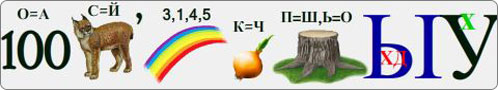 .........................................................................................................................................................................................................................................................................................................................................................................................................................................................................Что ты знаешь о великих математиках, напиши по плану:годы жизни.какое высшее заведение окончила?основные достижения (до 5 баллов) ______Софья Васильевна Ковалевская .................................................................................................................................................................................................................................................................................................................................................................................................................................................................................................................................................................................................................................................................................................................................................................................................................................................................................................................................................................................................................................................	Бари Нина Карловна................................................................................................................................................................................................................................................................................................................................................................................................................................................................................................................................................................................................................................................................................................................................................................................................................................................................................................................................................................................................................................................................	Ольга Александровна Ладыженская ........................................................................... ...............................................................................................................................................................................................................................................................................................................................................................................................................................................................................................................................................................................................................................................................................................................................................................................................................................................................................................................................................................Количество баллов:Что такое радиус? ............................................................................................................................................................................................................. ...........................................................Что такое диаметр? ............................................................................................................................................................................................................. ...........................................................Что такое хорда? ................................................................................................................................................................................................................. ...........................................................(499 + 269) : 8 х 2 – 192 =..............................280 : 2 + 360 : 9 – (1000 – 995) = ..................(825 – 504) : 3 + 93 =......................................148 х 4 – 310 + 218 – 500 =...........................455 : 5 + 708 – 99 + 300 =.............................(1000 – 544) : 2 х 4 + 28 =.............................Цифра 11......................................................................................................................................................................................................................2......................................................................................................................................................................................................................Цифра 21......................................................................................................................................................................................................................2......................................................................................................................................................................................................................Цифра 31......................................................................................................................................................................................................................2......................................................................................................................................................................................................................Цифра 41......................................................................................................................................................................................................................2......................................................................................................................................................................................................................Цифра 51......................................................................................................................................................................................................................2......................................................................................................................................................................................................................Цифра 71......................................................................................................................................................................................................................2......................................................................................................................................................................................................................Цифра 81......................................................................................................................................................................................................................2......................................................................................................................................................................................................................Цифра 91......................................................................................................................................................................................................................2......................................................................................................................................................................................................................Цифра 101...................................................................................................................................................2.................................................................................................................................................Цифра 101...................................................................................................................................................2.................................................................................................................................................ДмитрийТрибунаПарашютТрикотажДве плетенки, две сестренкиИз овечьей пряжи тонкой.Как гулять, так надевать,Чтоб не мерзли пять да пять.У него глаза цветные,Не глаза, а три огня.Он по очереди имиСверху смотрит на меня.У кого одна нога,Да и то без башмака?Пять ступенек – лесенка,На ступеньках – песенка.А)   9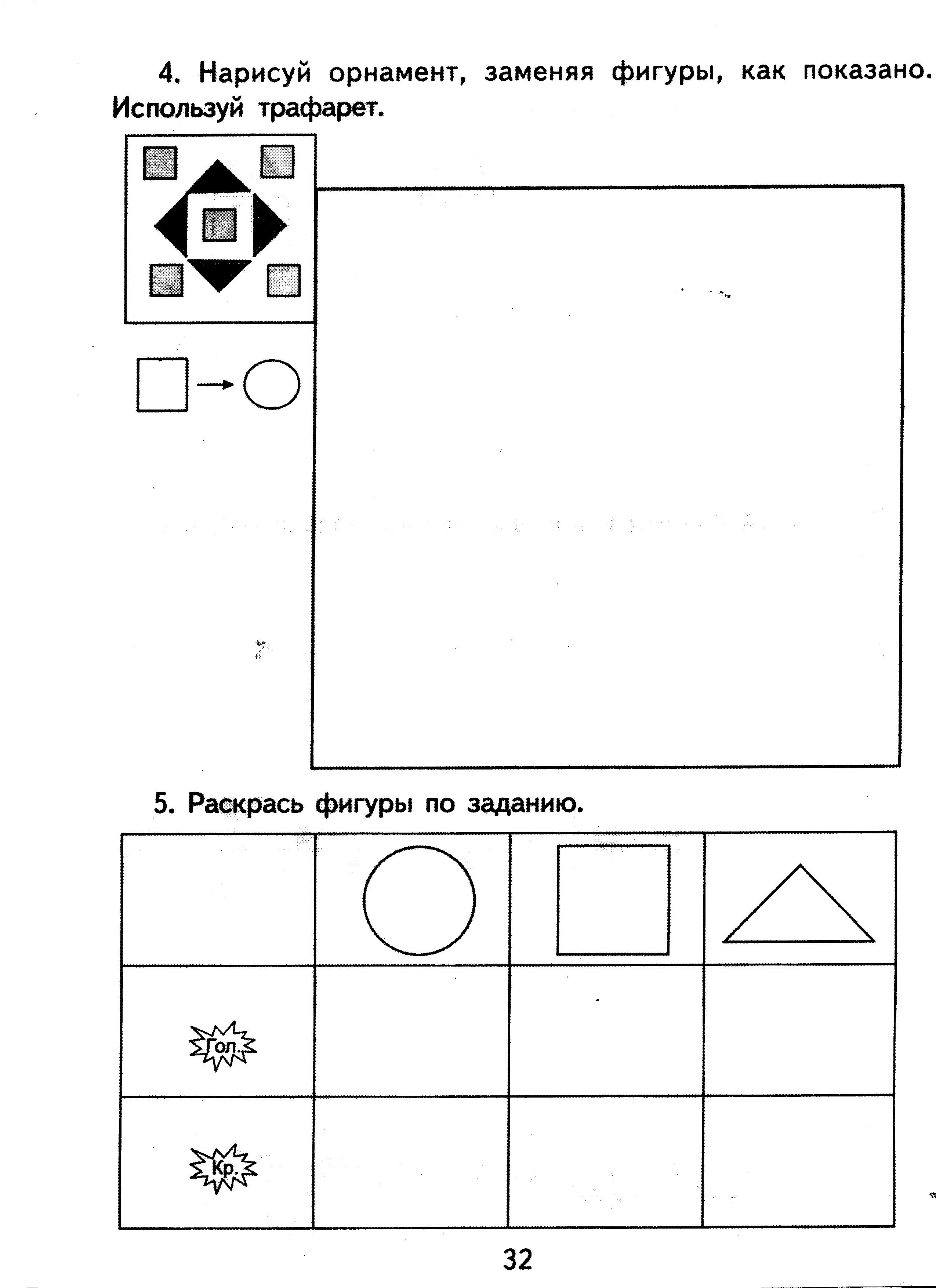 Б)  8**+***983*9+2*1***80_4*6**2*5**22**+***03_*7*92*1**13Две ноги на трех ногах, А четвертая в зубах.Вдруг четыре прибежалиИ с одною убежали.Подскочили две ноги,Ухватили три ноги,Закричали две ноги,Закричали на весь дом, –Да тремя по четырем!Но четыре завизжалиИ с одною убежали!12345678910111213Всего